Мониторинг учебных достижений обучающихся 8-х классов МБОУ «СОШ с.Михайловское» по физике 2015-2016 уч.г.Мониторинг качества учебных достижений обучающихся 8-х классов по физике проводился 2 марта 2016 г. на основании приказа Министерства образования и науки РСО-А от 22.12.2015г.  №  1099  «О  проведении  мониторинга  учебных  достижений, обучающихся 8-х классов общеобразовательных организаций Республики Северная Осетия-Алания по физике». Дата проведения мониторинга была изменена в связи с карантинными мероприятиями из-за эпидемии гриппа и ОРВИ в соответствии с письмом Министерства образования и науки РСО-А от 17.02.2016 г. № 227.Цель мониторинга – получение объективной информации о качестве освоения образовательных программ по физике обучающимися 8-х классов и принятие управленческих решений по совершенствованию управления качеством образования в РСО-А. В тесты по физике были включены задания стандартного типа, рассчитанные на средний уровень знаний обучающихся по темам:Виды теплопередачи. Определения и физический смысл физических величин. Способы изменения внутренней энергии. Обозначения и единицы измерения физических величин. Зависимость скорости испарения жидкости от различных факторов (1-в, 2-в, 3-в ), влажность воздуха ( 4-в, 5-в, 6-в, 7-в ), тепловые двигатели (5-в). Электризация тел. Строение атома. Объяснение графиков изменения агрегатного состояния вещества. Задача с использованием формулы расчета количества теплоты, необходимого для изменения температуры тела. Соответствие   физических   величин   формулам,   по   которым   онирассчитываются.Задача с использованием формулы расчета количества теплоты, необходимого для изменения температуры двух тел, без учета потерь тепла.Мониторинг  проводился  в  системе  электронного  тестирования  СТУЗ (система тестирования учебных знаний), разработанной на основе платформы MOODLE.Структура теста по физикеКаждый тест состоял из 11 заданий. К каждому заданию были даны четыре варианта ответа, из которых нужно было выбрать один верный.Оценивались вопросы по-разному:с 1 – 7 вопрос – в 1 балл; с 8 – 10 вопрос – в 2 балла; 11 вопрос – в 3 балла. Время выполнения тестовой работы – 40 мин.Максимальное количество баллов – 16.Оценивание теста по физикеУспешность выполнения итогового теста оценивалась из следующего соответствия:14-16 баллов – отметка «5»;11 - 13 баллов – отметка «4»;9 - 10 баллов – отметка «3»; 8 и менее баллов – отметка «2» (учащийся с работой не справился).Основные   результаты2 марта 2016 года в мониторинге качества учебных достижений обучающихся 8-х классов  МБОУ «СОШ с.Михайловское» по физике приняли участие  60  восьмиклассников. Учителя физики Сатцаева Ф.З. и Баликоева А.М.Анализ результатов мониторинга учебных достижений обучающихся 8-х классов по физике  в МБОУ «СОШ с. Михайловское»В 8А и 8В процент успеваемости – 10%, процент качества – 0, средний балл – 2,1.В 8Б классе процент успеваемости – 47%, процент качества – 26%, средний балл – 2,8.Динамика распределения отметок по физике в 8 классахВсего в трех классах: две  отметки «5» - 3% от общего количества,  три отметки «4» - 5%,  8 отметок «3» - 14% и 47 неудовлетворительных отметок. 78% от общего количества не владеют базовыми знаниями и умениями по физике, которые предъявляются к образовательным достижениям обучающихся.Результаты мониторинга в разрезе Пригородного района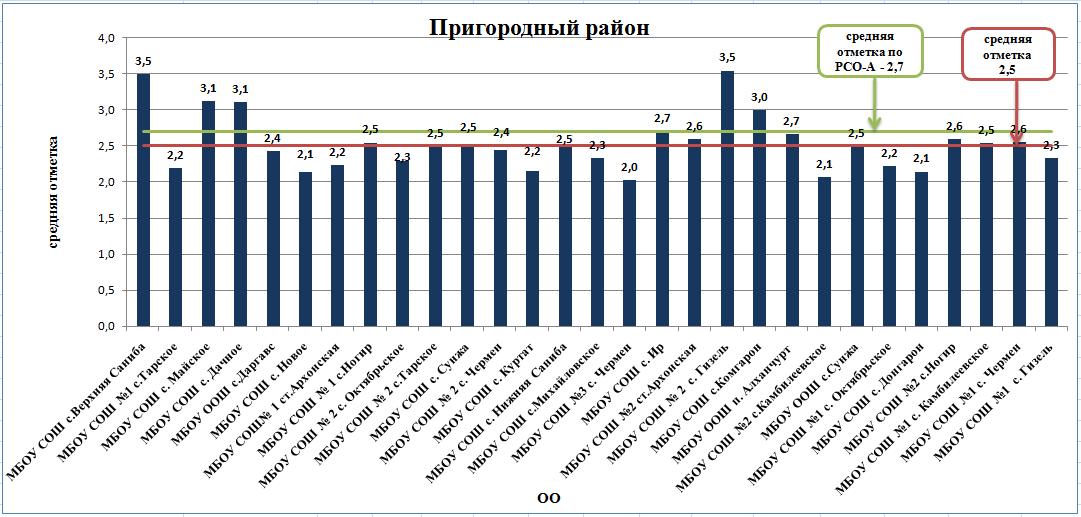 Распределение средней отметки по физике в разрезе ОУ Пригородного районаАнализ выполнения заданий по физике по Пригородному районуВ  предложенных  вариантах  по  физике  лучше  всего  восьмиклассники справились с заданиями:Вопрос 1 «Виды теплопередачи» –57,39%; Вопрос 4  «Обозначения и единицы измерения физических величин»– 54,55%; Вопрос 7    «Строение атома» –55,11%. Вопрос 8 «Объяснение графиков изменения агрегатного состояния вещества» – 55,11%; Наибольшие затруднения вызвали вопросы:Вопрос 9 «Задача с использованием формулы расчета количества теплоты, необходимого для изменения температуры тела» –29,4%; Вопрос 11 «Задача с использованием формулы расчета количества теплоты, необходимого для изменения температуры двух тел, без учета потерь тепла» –23,8%. Вопрос 10. «Задача на соответствие   физических   величин   формулам,   по   которым   они рассчитываются» - 23,8%.Анализ выполнения заданий мониторинга по физике в 8 классах МБОУ «СОШ с.Михайловское»В  предложенных  вариантах  по  физике  лучше  всего  восьмиклассники справились с заданиями:Вопрос 1 «Виды теплопередачи» –55%; Вопрос 7    «Строение атома» –52,5%. Вопрос 10  «Соответствие   физических   величин   формулам,   по   которым   они рассчитываются  – 71,6%; Наибольшие затруднения вызвали вопросы:             Вопрос 6  «Электризация тел»  - 68,3Вопрос 9 «Задача с использованием формулы расчета количества теплоты, необходимого для изменения температуры тела» –76,7%; Вопрос 11 «Задача с использованием формулы расчета количества теплоты, необходимого для изменения температуры двух тел, без учета потерь тепла» –76,7%;  Сравнительный анализ с результатами 2014 года.Распределение результатов мониторинга по физике обучающихся 8 класса МБОУ «СОШ с. МихайловскоеРекомендации:   -  Учителям физики обратить особое внимание на вопросы №2,4,6,7, которые вызвали наибольшее за труднее при выполнении   -  Отработать систему решения задач на расчет количества теплоты ( вопросы №9,10,11)   - Уделить особое внимание обучающимся , получившим неудовлетворительные оценки ( провести дополнительные занятия )№КлассФамилияИмяОтметка8ААнтроповВладимир28ААпаевРуслан28АГабараеваАлиса28АБатыроваДарья28АБолатаеваПолина38АГабуаеваВиктория28АДряеваМадина28АЕлоеваАлина28АКелехсаеваТамара28АКисиеваРоксана28АКучиеваКристина28АЛобкоВалерия28АПилиеваАлина28АКочиевДавид28АМеладзеОлег38АСаламоваАлена28АЦараеваЭлина28АТуаевСергей28АЦховребовДавид28АШмулевичЕкатерина28БМагомедовШейх28БПлиеваАлина48БКаллаговТамерлан28БАрсоевРодион28БГадзаовАвдан48БВалиеваВиктория28БКудзиеваМария58БМарзоевАнзор28БМаргиеваМадина38БАбрадыровДмитрий28БРотовИоаким28БСаккаеваМилана38БСидаковВячеслав38БСотниковаАнгелина48БТабуевРоман28БТуаеваАлина28БФедоренкоЯна58БЦховребоваВероника38БХосоновРуслан28ВБаззаевХазби28ВАвлоховДенис38ВБитароваАнна28ВБиченоваДея28ВВалиевДавид28ВГабуаевВадим28ВГариевДавид28ВГурциевРуслан28ВГурциеваМадина28ВДжерановаАлана28ВДжикаеваМилана28ВДряевБатраз28ВКалоеваСнежана28ВКараеваБэлла28ВКулаевОлег28ВКурмаеваЛана28ВМаргиеваМилана28ВТогоеваРаиса28ВХетагуровХасан38ВХинчаговаГалина28ВХубуловОлег22,33УчительПредметКоличество обучающихсяОтметкиОтметкиОтметкиОтметкиУспеваемость%Качество знаний %СреднийбаллСОУУчительПредметКоличество обучающихся"5""4""3""2"Успеваемость%Качество знаний %СреднийбаллСОУСатцаева Ф.З.8А20002181002,114,4Баликоева А.М.8Б192341047262,834,5Сатцаева Ф.З.8В21002191002,114,3ИТОГО:60238472282,320,7ОУОУКоличествообучающихся55%44%33%22%Средняя отметка% качества% успеваемостиСОУ1МБОУ СОШ с.Верхняя СанибаМБОУ СОШ с.Верхняя Саниба450,023,550,0100,050,02МБОУ СОШ №1 с.ТарскоеМБОУ СОШ №1 с.Тарское2600,013,8311,52284,62,23,815,420,23МБОУ СОШ с. МайскоеМБОУ СОШ с. Майское48510,41327,11327,11735,43,137,564,643,24МБОУ СОШ с. ДачноеМБОУ СОШ с. Дачное19421,1421,115,31052,63,142,147,444,85МБОУ ООШ с.ДаргавсМБОУ ООШ с.Даргавс700,0114,3114,3571,42,414,328,625,76МБОУ СОШ с. НовоеМБОУ СОШ с. Новое1400,000,0214,31285,72,10,014,318,97МБОУ СОШ№ 1 ст.АрхонскаяМБОУ СОШ№ 1 ст.Архонская4700,024,3714,93880,92,24,319,121,08МБОУ СОШ № 1 с.НогирМБОУ СОШ № 1 с.Ногир3139,713,2619,42167,72,512,932,329,59МБОУ СОШ № 2 с. ОктябрьскоеМБОУ СОШ № 2 с. Октябрьское2813,627,113,62485,72,310,714,323,110МБОУ СОШ № 2 с.ТарскоеМБОУ СОШ № 2 с.Тарское600,0116,7116,7466,72,516,733,327,311МБОУ СОШ с. СунжаМБОУ СОШ с. Сунжа4025,037,5820,02767,52,512,532,527,812МБОУ СОШ № 2 с. ЧерменМБОУ СОШ № 2 с. Чермен1616,316,3212,51275,02,412,525,026,813МБОУ СОШ с. КуртатМБОУ СОШ с. Куртат1300,000,0215,41184,62,20,015,419,114МБОУ СОШ с. Нижняя СанибаМБОУ СОШ с. Нижняя Саниба1000,0110,0330,0660,02,510,040,026,815МБОУ СОШ с.МихайловскоеМБОУ СОШ с.Михайловское6023,335,0813,34778,32,38,321,723,916МБОУ СОШ №3 с. ЧерменМБОУ СОШ №3 с. Чермен4000,000,012,53997,52,00,02,516,517МБОУ СОШ с. ИрМБОУ СОШ с. Ир1715,9317,6317,61058,82,723,541,232,918МБОУ СОШ №2 ст.АрхонскаяМБОУ СОШ №2 ст.Архонская2727,4311,1414,81866,72,618,533,330,519МБОУ СОШ № 2 с. ГизельМБОУ СОШ № 2 с. Гизель22836,429,1627,3627,33,545,572,756,420МБОУ СОШ с.КомгаронМБОУ СОШ с.Комгарон7114,3228,600,0457,13,042,942,941,721МБОУ ООШ п. АлханчуртМБОУ ООШ п. Алханчурт900,0111,1444,4444,42,711,155,630,222МБОУ СОШ №2 с.КамбилеевскоеМБОУ СОШ №2 с.Камбилеевское1400,000,017,11392,92,10,07,117,423МБОУ ООШ с.СунжаМБОУ ООШ с.Сунжа2229,114,54,5313,613,61672,72,513,627,328,524МБОУ СОШ №1 с. ОктябрьскоеМБОУ СОШ №1 с. Октябрьское5800,046,96,958,68,64984,52,26,915,521,025МБОУ СОШ с. ДонгаронМБОУ СОШ с. Донгарон700,000,00,0114,314,3685,72,10,014,318,926МБОУ СОШ №2с.Ногир2713,7311,111,1725,925,91659,32,614,840,729,627МБОУ СОШ №1с. Камбилеевское5223,8815,415,4611,511,53669,22,519,230,828,928МБОУ СОШ №1с. Чермен900,0222,222,2111,111,1666,72,622,233,328,929МБОУ СОШ №1с. Гизель2400,028,38,3416,716,71875,02,38,325,023,3Итого:Итого:704355,0669,49,410615,115,149770,62,514,329,427,7НомервопросаОбучающиеся,ответившиеправильноОбучающиеся,ответившиеправильноОбучающиеся,ответившиенеправильноОбучающиеся,ответившиенеправильноОбучающиеся, невыбравшиевариант ответаОбучающиеся, невыбравшиевариант ответаОбучающиеся, невыбравшиевариант ответаВсегообучающихсяНомервопросакол-во%кол-во%кол-во%Всегообучающихся140457,3929942,4710,14704237753,5532345,8840,57704336451,7033848,0120,28704438454,5531745,0330,43704532145,6038254,2610,14704633046,8837152,7030,43704738855,1128039,77365,11704828440,3440257,10182,56704920729,4040557,539213,077041016823,8614821,02365,117041120529,1244463,07557,81704№ заданияПримерные задания мониторингаКоличество учащихся, не справившихся с заданиемКоличество баллов 1 задание1 по 5 задания - внутренняя энергия и способы ее изменения: работа (над телом и самим телом)  и теплопередача (теплопроводность, конвекция и излучение)2712 задание1 по 5 задания - внутренняя энергия и способы ее изменения: работа (над телом и самим телом)  и теплопередача (теплопроводность, конвекция и излучение)321 3 задание1 по 5 задания - внутренняя энергия и способы ее изменения: работа (над телом и самим телом)  и теплопередача (теплопроводность, конвекция и излучение)351 4 задание1 по 5 задания - внутренняя энергия и способы ее изменения: работа (над телом и самим телом)  и теплопередача (теплопроводность, конвекция и излучение)321 5 задание1 по 5 задания - внутренняя энергия и способы ее изменения: работа (над телом и самим телом)  и теплопередача (теплопроводность, конвекция и излучение)361 6 заданиеграфик изменения агрегатного состояния вещества411 7 заданиеэлектризация (строение атома и строение ядра)291 8 заданиевлажность воздуха и приборы, которыми ее измеряют352 9 заданиеединицы измерения физических величин462 10 заданиерасчет количества теплоты или массы при плавлении или парообразовании ( Q= m , Q=L m )172 11 заданиерасчет количества теплоты необходимого для нагревания сосуда с жидкостью ( т.е. на формулу Q= Q1+Q2 , где Q1=c1 m1 (t2-t1); Q2=c2 m2 (t2-t1)).463НомервопросаОбучающиеся,ответившиеправильноОбучающиеся,ответившиеправильноОбучающиеся,ответившиенеправильноОбучающиеся,ответившиенеправильноНомервопросакол-во%кол-во%13355274522846,63253,332541,63558,442846,63253,352440366061931,64168,373152,52949,182541,63558,491423,34676,7104371,61728,4111423,34676,7№ОУ201420161МБОУ СОШ № 1 ст. Архонская3,22,22МБОУ СОШ №2 ст. Архонская3,52,63МБОУ СОШ п.Алханчурт3,62,74МБОУ СОШ №1 с.Гизель3,12,35МБОУ СОШ №2 с. Гизель3,43,56МБОУ ООШ с. Даргавс32,47МБОУСОШ с. Дачное33,18МБОУ СОШ с. Донгарон3,22,19МБОУ СОШ с. Ир3,62,710МБОУ СОШ №1 с Камбилеевское3,12,511МБОУСОШ №2 с.Камбилеевское2,92,112МБОУ СОШ с. Комгарон2,9313МБОУОШ с.Куртат2,92,214МБОУ СОШ с.Майское33,115МБОУ СОШ с.Михайловское4,12,316МБОУ СОШ №1 с. Ногир2,92,517МБОУСОШ №2 с.Ногир2,62,618МБОУ СОШ с. Новоенет данных2,119МБОУ СОШ№1 с.Октябрьское32,220МБОУ СОШ № 2 с. Октябрьское3,42,321МБОУ ООШ с.Сунжа3,32,522МБОУ СОШ с. Сунжа4,12,523МБОУ СОШ с.Верхняя Саниба3,43,524МБОУ СОШ с. Н. Саниба3,82,525МБОУ СОШ№1с.Тарское3,12,226МБОУ СОШ №2с.Тарское3,52,527МБОУ СОШ №1 с.Чермен3,32,628МБОУ СОШ №2 с.Чермен3,32,429МБОУ СОШ №3 с.Чермен3,72Итого по району3,32,5БаллыКоличество  учащихся, набравших баллы000,50131,52242,50303,51454,54535,53636,51767,50838,50919,5210410,5011011,5012012,5013113,5014014,5015015,50161